VLADA REPUBLIKE HRVATSKEZagreb, 19. ožujka 2020._______________________________________________________________Predlagatelj:  Ministarstvo mora, prometa i infrastrukture__________________________________________________________________________Predmet:   	Davanje mišljenja Hrvatskome saboru na Prijedlog zakona o izmjenama i dopuni Zakona o elektroničkim komunikacijama (predlagatelj: Miro Bulj, zastupnik u Hrvatskome saboru) ________________________________________________________________Banski dvori | Trg Sv. Marka 2  | 10000 Zagreb | tel. 01 4569 222 | vlada.gov.hrPrijedlogKlasa:Urbroj:Zagreb,PREDSJEDNIKU HRVATSKOGA SABORAPredmet:	Prijedlog zakona o izmjenama i dopuni Zakona o elektroničkim komunikacijama (predlagatelj: Miro Bulj, zastupnik u Hrvatskome saboru) - mišljenje VladeVeza:	Pismo Hrvatskoga sabora, klase: 344-01/20-01/01, urbroja: 65-20-03, od 29. siječnja 2020. godineNa temelju članka 122. stavka 2. Poslovnika Hrvatskoga sabora (Narodne novine, br. 81/13, 113/16, 69/17 i 29/18) Vlada Republike Hrvatske o Prijedlogu zakona o izmjenama i dopuni Zakona o elektroničkim komunikacijama (predlagatelj: Miro Bulj, zastupnik u Hrvatskome saboru), daje sljedećeMIŠLJENJEVlada Republike Hrvatske predlaže Hrvatskome saboru da ne prihvati Prijedlog zakona o izmjenama i dopuni Zakona o elektroničkim komunikacijama, koji je predsjedniku Hrvatskoga sabora podnio Miro Bulj, zastupnik u Hrvatskome saboru, aktom od 28. siječnja 2020. godine, iz sljedećeg razloga:Predmetni Prijedlog zakona istovjetan je tekstu zakonskog prijedloga koji je predlagatelj Miro Bulj, zastupnik u Hrvatskome saboru, uputio u saborsku proceduru svojim aktom od 10. srpnja 2018. godine. Na navedeni Prijedlog zakona Vlada Republike Hrvatske dostavila je Hrvatskome saboru mišljenje, klase: 022-03/18-12/87, urbroja: 50301-27/25-18-6, od 13. rujna 2018. godine, s obrazloženjem razloga zbog kojih se predlaže Hrvatskome saboru da isti ne prihvati. Mišljenje Vlade Republike Hrvatske od 13. rujna 2018. godine dostavlja se u prilogu. Slijedom navedenoga, Hrvatski sabor je 14. lipnja 2019. godine donio Zaključak kojim se ne prihvaća navedeni Prijedlog zakona.	Za svoje predstavnike, koji će u vezi s iznesenim mišljenjem biti nazočni na sjednici Hrvatskoga sabora i njegovih radnih tijela, Vlada je odredila Olega Butkovića, ministra mora, prometa i infrastrukture, Tomislava Mihotića i Josipa Bilavera, državne tajnike u Ministarstvu mora, prometa i infrastrukture, te dr. sc. Alena Gospočića i Marija Madunića, pomoćnike ministra mora, prometa i infrastrukture. Prilog: 1	PREDSJEDNIK	mr. sc. Andrej Plenković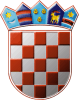 